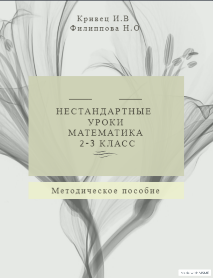 СОДЕРЖАНИЕОт Автора          Нестандартные уроки отличаются от обычных традиционных уроков дополнительным фантазийным элементом, способствующим пробуждению у детей интереса и стремления к мыслительной деятельности.Чаще такие уроки бывают обобщающими, закрепляющими, на них подводят итоги пройденного материала.Большой объём работы представлен в игровой форме. Учитель вправе делать коррективы в проведении урока: вносить изменения, дополнения, сокращения. Когда предложен большой объём материала, учителю есть из чего выбрать и что с чес скомпоновать для своего классного коллектива, учитывая уровень подготовки конкретного класса. Предложенный в конце некоторых уроков дополнительный материал учитель может использовать по своему усмотрению в данном или последующих уроках.В старших классах начальной школы некоторые из предложенных уроков желательно проводить сдвоенными, чтобы охватить как можно больший объём учебного материала. Творческий подход к построению и проведению урока поможет учителю пробудить фантазию учащихся, их желание работать и добиваться успехов. Ведь недаром такие прекрасные слова сказали великие люди: «Некоторые дети так любят школу, что хотят оставаться в ней всю жизнь. Вот с них и выходят ученые» . Х. Штейнхаус«Чтобы образовать народ, нужны три вещи: школы, школы и школы». Л. Толстой.Урок математики во 2 классе: Путешествие по сказочному лесуТема: Взаимосвязь сложения и умноженияЦель урока: Повторить сложение и умножение, их взаимосвязь.Метапредметные цели:• Повторить сложение и умножение, их взаимосвязь.• Закрепить навыки моделирования и решения задач.• Использовать буквенную символику.• Совершенствовать навыки устного счёта.• Развивать внимание на уроке.• Развивать математическое мышление.• Развивать математическую речь учащихся.• Пробуждать интерес к предмету.• Воспитывать трудолюбие, усидчивость и аккуратность.Оборудование:• На парте: контрольные листы с пятью заданиями; карточки с заданиями разной степени сложности.• У учителя: два домовёнка (куклы или картинки), таблицы, карточки, цветы.ХОД УРОКА1. Организационный моментПриветствие. Проверка порядка на рабочем месте. Положительный настрой на работу.Сегодня необычный урок математики. На нём все ученики класса отправятся в волшебный мир.Наш урок будет похож на сказку,
Нам без знаний никуда.
Взяв с собой тетрадь, учебник, ручку и указку
Отправляемся туда.
И так, готовы вы отправиться в сказку?
Когда колокольчик прозвенит 3 раза надо:
2 раза топнуть левой ногой, 3 раза хлопнуть над головой.
Повернуться в правую сторону, левую, назад.
Произнести: 1, 2, 3 - сказка в гости приходи!2. Сообщение цели урока и напутствиеУчитель:— Сегодня на уроке математики нас ждёт большая работа. Мы постараемся вспоминать всё, что знаем о сложении и умножении. Будем пробовать решать возникшие в ходе урока проблемы и задачи, иногда с помощью товарищей по парте.Нам предстоит выполнить большой объём работы, поэтому надо быть предельно внимательными. Готовы к работе в тетради, на контрольных листах и сигнальных карточках? Удачи вам!3. Немного историиУчитель:— “ Апрельский скворец - весны гонец.”, — гласит народная пословица.Апрель посвящен богине любви, красоты, весны, пробуждения, обновления и жизни. Греки звали ее Афродита (Aphros), а у римлян божество именовалось Венерой. Она была рождена из морской пены (άφρός), что и могло послужить отправной точкой при выборе названия для месяца Aprilis.

Средневековой Руси в это время отмечали день рождения Домового. Первого апреля он просыпался от зимней спячки, в течение которой он делал только важные дела – охранял ваше имущество, и начинал активную работу по наведению уюта и привлечения достатка в семью. Чтобы он быстрее проснулся и стал бодрее – его угощали молоком и другими вкусностями, начинали шутить и играть с ним и друг с другом – разыгрывать и рассказывать анекдоты, надевать одежду наизнанку, а носки или обувь порознь.Вот и у нас сегодня не просто урок, а урок-праздник.Первые цветы — подснежники, первые листочки и травинки, первые проталины и первые лужицы... Надо только присмотреться вокруг, обнаружить прелесть природы и попробовать связать её с математическими закономерностями.А как в нашем городе называют первые весенние цветы? (Подснежники)Вот и отправимся мы в воображаемое путешествие в лес полюбоваться первыми весенними цветами.4. Устный счёт на весенней опушке лесаУчитель:— Захлестнул нас апрель своими ароматами, и решили мы остановиться на весенней опушке леса и немного поразмяться. Присели на пенёчке, а из-под него вылез маленький Домовёнок в красном колпачке. Удивился он нашему приходу в лес и решил нас поэкзаменовать немного.Домовёнок:— Сколько лап у зайца?— А сколько лап у двух зайцев?— Сколько крыльев у девяти птиц?— Сколько лошадей в трёх тройках?— Сколько колёс у двух трёхколёсных велосипедов?— Сколько лап у трёх медвежат?— Нас три брата хозяйничают в лесу. Сколько наших ног топают по лесным дорожкам?5. Работа в тетрадиУчитель:— Домовёнок давал нам нетрудные задания, но мыто можем и потруднее решать. Запишите в тетрадь следующие математические выражения и вычислите их значения.• Сумму чисел 4 и 6 разделите на 2.• Разность чисел 26 и 20 умножьте на 2.• Число 5 умножьте на разность чисел 25 и 21.• Разность чисел 28 и 22 увеличьте в 3 раза.(Проверка: ученик читает ответы, учитель пишет на доске.)— Второй столбик составим, записав числовые выражения, соответствующие предложенным схемам.• Отрезок АВ равен 40 см, отрезок АС равен 28 см. Определите длину отрезка СВ.• Отрезок АС равен 13 см, отрезок СВ равен 8 см. Определите длину отрезка АВ• Отрезок АВ равен 33 см, отрезок АС равен 10 см, отрезок СД равен 5 см. Определите длину отрезка ДВ.• Отрезок АВ равен 35 см, отрезок АС равен 6 см, отрезок СД равен 12 см. Определите длину отрезка ДВ.— Наш домовёнок, принимая активное участие в нашем уроке, написал ряд чисел, но где-то нарушил закономерность в построении ряда. Попробуйте исправить эту ошибку и продолжить ряд чисел, дописав два числа. Запишите исправленный ряд в тетрадь.1-й вариант: 2 5 8 12 14 17 ... ...2-й вариант: 90 87 84 80 78 ... ...Учитель:— Не удалось Домовёнку нас запутать. Идём дальше. Вот тропинка свернула — и мы оказались на апрельской проталине. Так и хочется здесь попрыгать, побегать, поиграть. Давайте проведём маленькую физминутку.6. ФизминуткаРазноцветный попугайУтром на заре проснулся,Вправо, влево потянулся.Зарядку утром начинает,Бодро головой качает.Он может крыльями махать,Он может лапками стучать,Может даже полетать,Затем всё повторит опять.7. Загадки апрельской проталиныУчитель:— На лесной проталине домовёнок начертил следующие суммы. Проверьте, правильно ли поставлен знак “больше” между ними:9+8+7+6+5+4+3+2+1 >14+13+12+11+10— Какое свойство сложения мы использовали для удобного счёта? (Группировку слагаемых: 1 + 9 = 10; 2 + 8 = 10; 3 + 7 = 10...)— А Домовёнок продолжает нас удивлять. Он принёс телеграмму от лесных жителей: “Мы, жители лесного царства, нашли непонятный листок с числами. Нам очень интересно в нём разобраться”.Очевидно, это примеры, и кто-то уже их решал, но этот листок был умыт весенней водой и некоторые числа в нём стёрлись. Давайте попробуем восстановить их.(Работа выполняется на контрольных листах по вариантам и на доске.)(Проверка.)Учитель:— Ну, по-моему, вы справились с этим заданием тоже.— А теперь задание посложнее. Даны суммы. Присмотритесь к ним внимательно и запишите их в тетрадь в порядке возрастания. Подумайте, можно ли, не подсчитывая, определить наименьшую сумму?5+13  5+33  5+ 84  5+ 6— Сделайте вывод. (Если в нескольких суммах есть одинаковые слагаемые, то меньше та сумма, у которой второе слагаемое меньше.)— Назовите самую маленькую сумму.— Назовите самую большую сумму.— На сколько единиц самая большая сумма больше самой маленькой?8. Лес пахнет дубом и соснойУчитель:— Тропинка привела нас в чащу просыпающегося леса. Много в лесу весенних запахов: оживает природа, нагревается и преет земля, сосны разносят свой аромат по округе.Некоторые лесные красавцы деревья украшают и улицы наших городов.• Вот Домовёнок и задал нам интересный вопрос: какое дерево считается “пылесосом” в городе?Деревья зашифрованы: берёза — 23, сосна — 17, тополь — 28.Решите правильно пример и узнаете ответ на вопрос Домовёнка.5 x 8 – 3 x 4 =— Верно, “пылесосом” в городе считается тополь.• А вот и первые набухшие почки на ветках деревьев. Давайте посчитаем их.2 + 2 + 2 + 2 + 24 - 2 = 12— Подумайте, как можно упростить это выражение, заменить его?(2 х 6 = 12)Домовёнок:— Почему это оказалось возможно сделать? (Потому что сумму одинаковых слагаемых можно заменить умножением.)— Тогда замените мне следующую сумму произведением:4 + 7 + 9 + 3(Дети отвечают, что этого сделать нельзя.)— Почему нельзя? (Потому что заменить умножением можно только сумму одинаковых слагаемых.)• А можно ли такую сумму заменить другим выражением?3 + 3 + 7 + 3 + 7 + 3— Что мы здесь обнаружили? (Две группы одинаковых слагаемых.)— Как же мы их заменим?(Суммой двух произведений: 3 х 4 + 7 х 2.)• Проанализируйте выражения и подтвердите верность решения:6+6 Х 3- 6-6 > 6 X 69 + 9 X 9 – 9 – 9 < 9 X 99. Самостоятельная работаУчитель:— Выполните задание по вариантам.1-й вариант4+4 X 5+4<4 X …8+8 X 3- 8 – 8=  8 X …2-й вариант5+5 X 4 +5 > 5 X …7+7 X 2+7< 7 X …10. Почки-“буквы”Учитель:— Набухшие почки на деревьях напоминают маленькие буквы в стране больших чисел. Как вы думаете, а уютно ли буквам среди чисел?— Что такое цифра? (Знак для обозначения числа.)— А что в математических выражениях обозначают буквы?— Домовёнок подготовил нам следующие задания:Задание 1. Проанализируйте эти выражения и вычислите значения буквенных символов:а + а + а = 15к + к + к + к + к = 35Задание 2. Можно ли складывать только одни буквы?в + в + в + в =с + с + с + с + с + с + с =(Можно: 4в, 7с.)— А можно ли в этом случае определить, какое конкретное число обозначено буквой? (Нет.)Учитель:— Можно сделать вывод, что числа и буквы хорошо уживаются вместе. И сейчас мы попробуем доказать это на контрольных листах.Задание 3. Вставьте пропущенные знаки сравнения и равенства в следующие выражения.11. Подведение итогов урокаУчитель:— Наше путешествие на апрельскую полянку окончено. Можно возвращаться в свой класс.— Дайте оценку своей работе.— Чем мы занимались на уроке?— Что вам особенно понравилось?12. Домашнее заданиеПодготовьте на карточках два столбика примеров для лесного Домовёнка.ДОПОЛНИТЕЛЬНЫЙ МАТЕРИАЛ1. Наша полянка, на которой мы остановились, имеет форму прямоугольника. Но мы не можем измерить её длину и ширину. Давайте введём буквенные обозначения: длина — а метров, ширина — в метров.Вычислите периметр прямоугольника тремя способами:P = a +b +a +bP = ( a + b ) X 2P = 2a + 2b2. Сравните выражения:2 + 0 … 0 +1 4 + 4 …2 Х 3 1 Х 0 … 2 х 03. Игра “Верно ли, что?..”Учитель:— Верно ли, что...• ...частное чисел 5 и 1 равно произведению этих чисел?• ...произведение чисел 12 и 2 равно сумме чисел 12 + 12?• ...если произведение двух чисел разделить на одно из них, то получим другое число?• ...любой пример на сложение можно заменить произведением?Учитель:— А теперь будьте внимательны!4. Достаточно ли данных в задаче, чтобы ответить на вопрос?Из 35 подснежников сделали 5 букетов. Сколько цветов было в каждом букете?(Здесь нет слова “одинаковых”.Поэтому можно как угодно разделить.)Урок математики во 2 классе: Путешествие по загадочным островам БайкалаТема урока: Взаимосвязь умножения и деления.Цели урока:1.Учебные:Обобщить знания детей об умножении и делении.Обобщить знания о взаимосвязи умножения и сложения, умножения и деления.2.Развивающие:Развивать мышление учащихся.Развивать творческое воображение учащихся.Развивать внимание на уроке.3..Воспитательные:Воспитывать интерес к предмету.Воспитывать активность на уроке.Оборудование:Географическая карта Корабль «Успех» и к нему два трапа.Путевые листы.ХОД УРОКА1. Организационный момент-Положительный настрой на работу.Учитель:Давайте, ребята, учиться считать,
Делить, умножать,
Прибавлять, вычитать.
Запомните все,
Что без точного счёта
Не сдвинется с места
Любая работа!Учитель:Сегодня на уроке мы будем вспоминать всё, что знаем о действиях умножения и деления; повторим, как производить такие вычисления. Будем пробовать решать возникшие в ходе урока проблемы и задачи, иногда с помощью товарища по парте.Сегодня у нас не обычный, традиционный урок, а урок-путешествие. 2. Подготовка к путешествиюУчитель: Да, мы отправимся на корабле «Успех» в путешествие по Байкалу и посетим несколько его островов: Ольхон, Святой Нос, Боракчин, Огой и Большой Бакланий. Посмотрите на карту и обратите внимание на наш маршрут. (Показ карты и островов.)Возьмём с собой путевые листы, на которых будем делать свои записи.Но чтобы наш корабль уверенно шёл, нам нужно выбрать капитана.На доске — наш корабль «Успех», к нему ведут два трапа.Кто первый поднимется на корабль, тот и будет у нас капитаном. (Выбор происходит из двух лучших математиков класса.)                                                 56+14=      52+25=                                              70 - 41 =        80 - 32 =                                            6x4=                        7x3=                                         12:3=                             15:3 =                                      41-9=                                      31-8 =                                   29 + 32=                                       38 + 27=Учитель:Ребята класса решают эти примеры по вариантам, чтобы потом проверить правильность решения на доске.1-й столбик — первый вариант; 2-й столбик — второй вариант.Учитель:Капитан у нас есть. Проверьте, все ли примеры правильно решены? Кто не согласен с ответами? Объясните, почему. (Ответы детей.)Можно отправляться в путешествие по Байкалу. 3. Первая остановка — острову Ольхон.Учитель:Озеро тёплое, ласковое, дует чуть лёгкий ветерок. Мы приближаемся к острову Ольхон.Но что это? Со дна озера поднимается Бурхан — верховный бог Байкала.Бурхан:Я владыка этих островов и просто так никого на них не пускаю. Хотите попасть на остров? Тогда ответьте на мои вопросы. Согласны?Я вам дам 5 маленьких заданий, а вы смотрите, не ошибитесь, а то не видать вам красоты этого острова.1. Перед вами написаны суммы:6 + 15; 6 + 32; 6+33; 6 + 7; 6 + 34.Вам предстоит расположить эти суммы в порядке возрастания.Как вы думаете, ребята, какие действия надо произвести, чтобы выполнить задание?Можно, конечно, сделать по-разному, но больше баллов получит тот, кто выберет самый рациональный способ и поэтому — самый быстрый. (Дети работают.)Учитель:Давайте внимательно проверим составленный вами ряд выражений.Дети, кто может сделать вывод, какой способ рациональнее?Какой вывод мы можем сделать?(Если в суммах одно слагаемое одинаковое, то больше та сумма, где больше второе слагаемое.)2.Вопрос от Бурхана:Что называется умножением? (Умножение — это сложение одинаковых слагаемых.)3.Сравните два примера на сложение:3 + 6 + 5 + 4 + 2;5 + 5 + 5 + 5 + 5.Какой пример легче посчитать? (Второй, потому что сумму одинаковых слагаемых можно заменить произведением чисел: 5x5 — 25.)Кто догадается, как можно быстро посчитать второй пример? Какой приём здесь можно использовать? (Перегруппировку слагаемых.)4.Работа по вариантам1-й вариант. Замените сумму одинаковых слагаемых произведением:3 + 3 + 3 + 3;1 + 1 + 1;7 + 7 + 7 + 7 + 7.2-й вариант. Замените произведение суммой одинаковых слагаемых:6x3;8x4;3x5.Учитель:Ну что ж, ребята, мы справились с первым заданием Бурхана и можем, посетив этот прекрасный остров, плыть дальше. На острове такая красота, что не хочется уплывать отсюда. Девочки решили искупаться в тёплой зеленовато-голубой воде, а мальчики — немного порыбачить. Но рыбу просто так тоже не даёт Бурхан. Говорит, чтобы поймать рыбку, надо решить пример. (Выходят дети и «ловят» рыбку, решая написанный на ней пример.)14:2; 7x3; 35:5; 40:8; 9x4.
20:4; 6х4; 27:3; 42:6; 4x7.5. Вторая остановка — остров Святой Нос Учитель:Хорошо отдохнув на острове, теперь, ребята, мы можем плыть дальше, к острову Святой Нос. Подплываем.1.И опять нам Бурхан задаёт вопрос:- Дан ряд чисел: 1, 2, 3, 4, 5, 6, 7, 8, 9.Как можно быстро найти сумму этих чисел? (Сложить попарно, образуя десятки: 1 + 9; 2 + 8; 3 + 7; 4 + 6; и ещё 5.Всего 45.)2. Сколько одинаковых слагаемых в сумме? Докажите
правильность ответов.4 + 4+...= 24 7+7+... =289 + 9+...= 36 5+5+...= 303. В море я увидел 8 глаз. Сколько рыб было в воде?Учитель:Дети, нам разрешили погулять по острову.  Маленькие островитяне заинтересовались приездом посторонних людей и решил предложить нам несколько шуточных вопросов.- Сколько рук у девяти учеников?- Сколько ушей у четырёх медведей?- У меня в кармане 8 одинаковых русских монет. Всего у меня 40 рублей. Какого достоинства у меня монеты?- Сколько всего ног у двух кошек и трёх котят?- Пирожок разрезали на половинки. Сколько половинок получилось из 1 пирожка? из 3 пирожков? из 5 пирожков? (Ответы детей.)6. ФизминуткаУчитель:Дети, вы ответили на все вопросы островитянина. А теперь давайте сделаем маленькую зарядку.Наш корабль плывёт по морю.Я увидел чудо вскоре.Высоко над головоюСолнце яркое блеснуло,На поверхности водыЧто-то тёмное мелькнуло.Я расправил руки шире,Заглянул в пучину моря,И под зеркалом водыЯ кита увидел вскоре.Видно кит нас испугался —По морю быстрей помчался.(Дети имитируют движения по ходу чтения стихотворения.)7. Третья остановка — остров Боракчин.Учитель:А мы продолжаем наше путешествие и подплываем к острову Боракчин. Только подплыли, а на берегу уже стоит Бурхан и хитро смотрит на нас — не возражаете против экзамена? Мы, конечно, не возражаем и готовы отвечать. Правда, ребята?Выполните задания на карточках1.Поставьте знаки действий в данные выражения:2... 2 = 1;                  6... 1 = 6;17... 17 = 0;              1... 3 = 3;3... 2 + 10 = 16;        4... 3-2 = 10.2.Сравните выражения, поставив соответствующий знак: >,<, = .8x9... 0x8 ;         3 + 3 + 3 ... 3 х 2 + 3;7x4...7x3 ;          5x4... 5x3-5.(Доказать правильность выбора действий.)3. Соедините, ребята, каждый пример с ответом (по вариантам):1-й вариант                                2-й вариант4x4          3                                28x4            412:4         6                                16:4            285x4          9                                12:4            724:4        16                               32:4             336:4        20                               7x4              8Учитель:Мы на острове Боракчин. Сколько здесь всего чудесного, но особенно мы восхищались клумбой в центре острова. Она выполнена в форме пятиугольника с равными сторонами. Каждая сторона равна 7 метрам.Вычислите, чему равен периметр этой клумбы. (Устный ответ учащихся.)8. Четвертая остановка — остров ОгойУчитель:Вот мы снова в пути к следующему острову. Наверное, и здесь нас будет ждать Бурхан. Но мы ошиблись. Нас встретил Водяной, так как Бурхан был занят на важном объекте, но задания свои он нам передал.1.Составьте и решите самостоятельно 2 столбика примеров по данному образцу:12x3 = 36                  17x3 = 51                       19x2 = 383 х 12 = 36                     …                                     …36 : 3 = 12                      …                                     …36 : 12 = 3                      …                                     …Учитель:Давайте, ребята, сделаем вывод о взаимосвязи умножения и деления. (Если произведение разделить на первый множитель, то получим второй множитель.Если произведение разделить на второй множитель, то получим первый множитель.)2.Среди данных чисел выберите числа, которые делятся:1-й вариант — на 4,        2-й вариант — на 3.4  15  10  8  29  16  0  9  11  12  3Учитель:Молодцы, ребята, хорошо потрудились! Теперь прогуляемся по острову, полюбуемся его природой — и в путь.9. Пятая остановка — остров Большой Бакланий.Учитель:Итак, ребята, впереди последний остров нашего путешествия — Большой Бакланий. На пути к нему будут самые трудные задания, которые подготовил для нас Бурхан. Готовы? Приготовьтесь решать математические задачи.Задача 1. Портниха пришила к трём моим костюмам по 6 пуговиц к каждому. Сколько всего пуговиц потребовалось портнихе?Как вы думаете, на 3 костюма нужно больше пуговиц или меньше, чем на один костюм? (Конечно, больше.)Значит, чтобы получить большее число, какие действия мы выполняем? (Сложение или умножение.)Давайте сделаем рисунок к задаче. Вот три костюма. Вот коробочка, в которой лежат пуговицы. Сколько всего пуговиц пришьёт портниха к трём костюмам, если на каждый костюм нужно по 6 пуговиц?Учитель:Давайте решим задачу двумя способами: сложением и умножением. (Выбираем рациональный способ — умножение.)Следующие две задачи мы будем решать в сравнении.Задача 2. На трех листах наклеено 18 марок, на каждом — поровну. Сколько марок наклеено на одном листе?Моделируем задачу:У нас 3 листа. Как разложить 18 марок на 3 листа, чтобы было поровну? (Их надо разделить на 3 равные части и наклеить.)Записываем решение задачи: 18:3 = 6 (марок).Учитель:Эта задача называется «деление на равные части».Задача 3. Надо упаковать 40 кг печенья, по 10 кг в каждый ящик. Сколько потребуется ящиков?Моделируем задачу:У нас 40 кг печенья. Мы берём по 10 кг и укладываем в ящик. Каким действием решаем эту задачу? (Делением.)40:по 10 = 4 (раза) — ящика.Учитель:Чем похожи по решению эти задачи?( 0ни обе решаются делением.)А чем они различаются? (В одной задаче выполняется деление на равные части, а в другой мы делим по содержанию задачи.)Вывод.В математике существует два вида задач на деление:на равные части;по содержанию.10. Подведение итогов урокаУчитель:Наше путешествие закончилось. Возвращаемся к себе в класс и подводим итоги работы.Что вам запомнилось на уроке?Чем был интересен урок?Понятие о каких двух видах деления мы повторили?Урок математики во 2 классе: Сказочная тайга	Тема урока: Интегрированный урок-путешествиеОкружающий мир, математикаЦели урока:Учебные:• Закрепить знания по окружающему миру о природе леса.• Закрепить основные навыки счёта.Развивающие:• Развивать внимание и активность на уроке.• Развивать речь учащихся.• Активизировать мыслительную деятельность учащихся на уроке.Воспитательные:• Воспитывать бережное отношение к природе.• Воспитывать интерес к математике.• Воспитывать чувство взаимодействия человека и природы.Оборудование:• Интерактивная доска или иллюстрации пейзажей природы.• Индивидуальные карточки.• Ковёр-самолёт — иллюстрация или слайд.ХОД УРОКА1. Организационный моментПриветствие. Проверка порядка на рабочем месте. Положительный настрой на работу.Природа — наше удивленье,Неописуемый восторг и восхищенье.Возле школы весело кружилась,С математикой навек она сдружилась.2. Объявление темы урокаУчитель:— Сегодня у нас необычный урок, потому что тема нашего урока: “Математическое путешествие в волшебный мир живой природы”. Прежде чем начать урок, давайте вспомним: что такое природа?(Природа — это окружающий нас и воспринимаемый нами внешний мир.)— На какие две группы делим мы природу?(Природа живая и неживая.)— Приведите примеры живой природы.(Ответы детей: растения, животные, человек.) — Приведите примеры неживой природы.(Неживая природа: небо, солнце, камни, металлы, вода и т. д.)— В чём отличие живой природы от неживой?(Для живой природы характерно: рождение, рост, развитие, размножение, смерть.Неживая природа не обладает перечисленными качествами живой природы.)Учитель:— Природа полна тайн, загадок, неописуемой красоты и величия. Мы ещё только начинаем с ней знакомиться. Она привлекает нас своим разнообразием, красотой форм и красок, какой-то таинственностью, она зачаровывает нас и зовёт к себе в гости.Итак, как вы думаете, куда мы с вами отправимся сегодня путешествовать? {Конечно, в мир природы.)— Если природа волшебная, то и путешествовать мы будем на необычном транспортном средстве. Как вы думаете, какое средство для передвижения мы можем избрать?(Ответы детей.)— На каком волшебном средстве перемещался по воздуху Иван-царевич с Василисой Прекрасной?(На ковре-самолёте.)— Вот бы и нам полетать на таком ковре-самолёте! Хотите?— Но как же мы можем добыть ковёр-самолёт? Наверное, нам придётся немало потрудиться для этого! Иван-царевич может предоставить нам ковёр, если он убедится, что вы хорошо считаете, потому что математика чудесным образом проникла в мир природы.Он предложил нам три задания. И на этот ковёр-самолёт сядут те, кто выполнит все предложенные им задания, ответит на математические вопросы.3. Задания Ивана-царевичаЗадание 1 (устное):• Найдите значение суммы чисел 20 + 8 + 50.• Сколько раз по 10 содержится в 100?• Сколько нужно отнять от 72, чтобы осталось 62?• Сколько надо прибавить к 15, чтобы получилось 45?• Сколько раз по 25 содержится в 100?• От суммы чисел 50 и 15 отнимите число 5.• Разность чисел 70 и 50 увеличьте на 8.• Сколько раз по 20 содержится в 100?• Разложите 40 на два одинаковых слагаемых.• Найдите половину числа 70.Задание 2 (устное):• Как называются числа при сложении?• Как изменится значение суммы, если одно из слагаемых увеличим на 5 единиц?• Как найти неизвестное уменьшаемое?Задание 3 (устное):• Сколько сорвали груш, если 28 детям детского сада дали по 1 груше и 14 груш осталось в корзине?(Появляется ковёр-самолёт.)4. Ковёр-самолёт (экран)Учитель:— Ковёр-самолёт приземлился на опушке леса. Но перед ним оказался волшебный камень, на котором написано: “Ковёр-самолёт поднимется в воздух, когда будут решены все математические действия”.Учитель:— Примеры решены, ковёр-самолёт принимает нас. Усаживайтесь поудобнее. Давайте скажем: “Ковёр-самолёт, возьми нас в полёт!” Наш ковёр летит быстро, только ветер свистит в ушах.(На экране ковёр-самолёт.)Учитель:— А вот и чудесный волшебный лес. Здравствуй, лес, могучий лес, полный сказок и чудес!Удивительный мир природы! Он встречает нас морем звуков, шумов, запахов, загадок и тайн... Заставляет задуматься, прислушаться, присмотреться. Лес... Как много вобрали в себя эти три буквы. Леса — настоящие лёгкие нашей планеты, помогающие дышать всему земному.Живая природа раскрывает перед нами свои чудесные страницы.5. “Лесные красавицы”	Учитель:Лес — это прежде всего деревья. Берёзы и ели, дубы и сосны, осины и лиственницы. Они настолько красивы, что не заметить этой красоты просто невозможно. Каждое дерево достойно восхищения.Рассказ ученика (экран):ЁлочкаЕль знакома нам с детства. Без нарядной ёлки и праздника нет. Круглый год ель зелёная. А почему она зелёная? Да потому что листок-иголка живёт 2-3 года, а опадают иголки не все сразу, а постепенно, в течение всего года. Одни иголки опадают, другие растут.Ель любят птицы. И медведь чаще строит свою берлогу под елью. Живёт ель до 1200 лет.Учитель:— К каким породам деревьев относится ель?(К хвойным породам.)— Назовите ещё породы хвойных деревьев.(Сосна, пихта, лиственница...)Рассказ ученика (экран):БерёзаПолюбилась русскому народу белоствольная красавица. Сколько песен и стихов сложено о ней! Берёза — одно из самых красивых деревьев России. Белый ствол берёзы даже в жаркий день остаётся холодным. До 40 литров берёзового сока даёт одно дерево в период распускания почек. Из берёзы делают мебель, фанеру. А берёста — кора берёзы — готовая природная бумага.Учитель:— Как вы думаете, к каким породам деревьев относится берёза? (К лиственным породам.)— Назовите пять-шесть пород лиственных деревьев. (Дуб, осина, тополь, ольха, клён, ива...)— Как вы думаете, у какого дерева осенью листва желтеет первая? (У берёзы.)Учитель:— Представьте себе, что наступила осень, сердитый ветер дохнул холодом — и полетели с берёзки жёлтые листья — один, другой, третий... Кто их сосчитает? А может быть, мы попробуем?Задача. С 2 веток упало по 28 листиков, а с 3 веток — по 30 листика. Сколько всего листиков упало с берёзки?(Решение задачи в тетради.)Учитель:— Вокруг берёзы девушки водили хороводы, да берёзки и сами в сказках любят водить хоровод.Задача. На одной поляне стоят в кружок 46 берёз, а на другой на 15 берёз больше. Сколько берёзок водят хороводы на двух полянках?(Составление выражения в тетради.)Учитель:— Волшебный лес потихоньку открывает нам свои красоты. Вот за деревьями раскинулась живописная полянка.Какие чудесные ароматы здесь!Какое разнообразие красок!Здесь ландыши и колокольчики, одуванчики и ромашки, клевер и васильки, мак и гвоздики. Природа поистине фантазёрка и волшебница!6. Полянка цветов” (экран)Учитель:— Посмотрите, ребята, какое море цветов! Наверное, где-то здесь прячется и цветик-самоцветик, который может выполнить все ваши желания. Но найти его трудно. Он растворился в каждом цветке волшебными капельками. И откроется тому, кто будет лелеять, беречь и охранять цветы.Учитель:— Этот цветок говорит сам о себе:— Я зацветаю в мае,Когда весенний первый гром,Как бы резвяся и играя,Грохочет в небе голубом. (Ландыш.)— Живу я в тени под дубками. В моих белоснежных цветах кормятся первые насекомые. К сожалению, я стал редким цветком и занесён в Красную книгу.Учитель:— Отгадайте мою загадку:На зелёной хрупкой ножкеВырос шарик у дорожки. (Одуванчик.)Учитель:— Послушаем, что говорит о себе одуванчик.ОдуванчикА я не жалуюсь, расту везде, где упадут на парашютиках мои семена. Корень у меня длинный, крепкий. А вот листья хрупкие.Учитель:— Посмотрите, ребята, одни одуванчики стоят жёлтенькие, а другие — как воздушные шарики. Что такое с ними происходит?(Ответы детей.)(Белый шар — это семена одуванчиков — парашютики, которые разлетаются при дуновении ветра и, упав на землю, дают жизнь новым жёлтым цветочкам.)Давайте попробуем посчитать эти цветы.Задача. На полянке росло 57 одуванчиков. Утром облетели 10 цветков и вечером 7. Сколько воздушных одуванчиков осталось на полянке?Учитель:— Но вдруг обиделся цветок мать-и-мачехи: “Чем я хуже одуванчика, что обо мне ни слова не сказали? Посмотрите, какой я красивый!” Сейчас и о тебе расскажут дети, прекрасный цветок!Мать-и-мачехаОй, одуванчик, цвести бы мне столько, сколько тебе! Я самый первый цветок, поэтому мне все радуются, а иногда срывают меня, очень обижая этим. Остановитесь на мгновение, посмотрите, как красиво вокруг! Не рвите цветы! Мы хотим жить! Лучше рисуйте нас в альбомах!Учитель:— Ну что ж, попробуем нарисовать ландыш, одуванчик и мать-и-мачеху.(Трое учеников рисуют цветы, а остальные решают задачу.)Задача. Дети нарисовали 87 одуванчиков, а ландышей на 32 цветка меньше. Сколько всего цветов нарисовали дети?Учитель:— Дети, а вы знаете, какие весенние цветы второй раз цветут осенью?(Одуванчики.)Учитель:— Говорят, что в лесу под деревьями живут маленькие гномики. Как вы думаете, что из живой природы они нам напоминают? (Грибочки.)А может, гномики только принимают форму грибочков? Ведь к растениям их не относят, к животным — тем более. Это особый мир природы.Когда вы будете в лесу, присмотритесь внимательно к грибочкам: может, под шляпкой есть хитренькие глазки гномиков?7. “Грибы” Учитель:— Ребята, отгадайте загадку:Землю пробуравил, корешок оставил.Сам на свет явился, шапочкой прикрылся.Учитель:— Ну чем не гномик, правда? Живёт он в своём подземном белоснежном дворце. Прямо хозяин подземного царства! И только изредка выглядывает наверх, накрывшись разноцветной шапочкой, чтобы посмотреть за порядком в лесу.Но часто он прячется под ворохом листьев, наверное, боится, чтобы человек не уничтожил его подземный дворец — грибницу. Плохо придётся тогда грибам!— Грибы — это живая или неживая природа?— Почему?— Можем ли мы назвать их растениями? (Нет, потому что у них нет ни корня, ни веток, ни листьев, ни стеблей.)— Можем ли мы отнести их к миру животных?— К миру животных мы их не можем отнести и к миру растений тоже. Это особый мир природы. (На экране схема, на которой демонстрируется неживая и живая природа.)Учитель:— Мы очень любим грибы, и особенно интересно их собирать. В нашем волшебном лесу их много, но они все прячутся под листочками.У грибов корней нет, а что же у них скрывается под землёй? (Грибница.)Запомните: если повредить грибницу, то на этом месте гриб не вырастет. Надо срезать гриб аккуратно ножичком, чтобы не повредить грибницу.Вот незаметно отвёл нас волшебник гриб боровик от своего подземного царства на полянку, где растут сыроежки, и задал нам такие задачи.8. Задачи волшебника гриба боровикаГриб боровик:Задача 1. Вот растут 14 сыроежек. Сумеете ли вы их разложить в две корзинки так, чтобы в одной корзинке было на 2 гриба больше, чем в другой?(Устное решение задачи.)Задача 2. Моя подружка белочка — любительница собирать грибы. Видите, лежит кучка грибов? Их было здесь 48 штук. В 3 дупла белочка уже положила по 7 грибов в каждое. Сколько грибов осталось на полянке?(Решение задачи и запись в тетрадь выражения.)Задача 3. Дети принесли домой 24 гриба, а там оказалось 4 гриба несъедобных. Сколько же они принесли съедобных грибов?(Устное решение задачи.)Учитель:— Какие грибы называются несъедобными? Перечислите их. (Бледная поганка, мухомор, ложные лисички, ложные опёнки.)Учитель:— Среди наших грибов оказался гриб с секретом — в нём загадка.(Демонстрация гриба, с обратной стороны которого написана загадка.)Всех на свете он добрей,Лечит он больных зверей.И однажды бегемотаВытащил он из болота.Он известен, знаменит.Это доктор... (Айболит.)Учитель:— А кто такой Айболит? (Доктор, который лечит животных.)— Но ведь лес, как и вся живая природа, тоже может болеть. Кто же лечит лес? Каким образом? (Ответы детей.)— Мы достаточно побродили по лесу, немного устали, пора отдохнуть.9. ФизминуткаРаз, два, три, четыре, пять.Вышел заинька гулять.Прыгнул заинька пять раз —Удивил всех этим нас.Раз, два, три, четыре.Он раздвинул лапки шире.Следом сделал три хлопка,Головою три кивка.Раз, два, три, четыре.Словно мы подняли гири.Раз, два, три, четыре, пять.Зайка убежал опять.10. “Лесные Айболиты” Учитель:— Лесными Айболитами называют птиц. Действительно, птицы уничтожают вредных насекомых и так сохраняют деревья от болезней.Чижи и скворцы, грачи и кукушки, пеночки и иволги, вороны и сороки — их великое множество. А какая огромная польза лесу!Назовите птиц — лесных Айболитов.В лесу под щебет, звон и свистСтучит лесной телеграфист:“Здорово, дрозд-приятель!”И ставит подпись... (Дятел.)ДятелДятел — это лесной доктор. Он, ловко передвигаясь по дереву, долбит кору и длинным языком (15 см) вытаскивает из-под неё вредных для дерева насекомых. Насекомые и личинки в коре дерева составляют пищу дятла. Один дятел за день съедает до 750—900 короедов. Стучит дятел в лесу — значит, лес будет жить.Учитель:— Вычислите, ребята: утром дятел съел 45 короедов, вечером — столько же. Сколько всего короедов съел дятел?(Устный ответ.)— Да разве только дятел помогает лесу? Вот какой-то верхолаз (картина или экран) прицепился к ветке. Из щелей ловко вытаскивает гусениц.Спозаранок скачут птицыПо заснеженным ветвям.Желтогрудые синицыПрилетели в гости к нам.Учитель:— Да, это проворная синица.— Синицы — это подвижные и ловкие птицы. Большая синица уничтожает за день 120 гусениц. Вскармливая птенцов, пара птиц 500 раз прилетает к гнезду за день, принося до 1000 насекомых.Учитель:— А вот ещё одна птичка: кто она?В лесу ночном кукует птица.Она назвать себя боится...Ку-ку... Ку-ку...Не спит опушка,А птицу эту звать... (Кукушка.)— Кукушка — одна из самых полезных птиц. Кукушка поедает таких гусениц, которых другие птицы и не едят. Кукушка за день съедает до 40 гусениц и до 50 личинок других насекомых.Учитель:— Кукушка за два дня съела 98 гусениц. В первый день она съела 50 гусениц, а сколько во второй день?(Устные ответы детей.)— Одни птицы ведут дневной образ жизни, а другие — ночной.Ночь, как смоль, черным-черна.Серой птице не до сна:Меж кустов как тень скользит,Караулит, кто не спит.Ловит каждый шорох чутко.А как крикнет — станет жутко.Вздрогнет спящая трава.Это ухает... (Сова.)— Совы ведут ночной образ жизни: днём спят, а ночью охотятся на мышей, лягушек, насекомых. У сов особый слух и зрение, мягкое густое оперение. Летают совершенно бесшумно. За ночь одна сова вылавливает 7-8 мышей. Ни одна кошка не может соперничать с ней.Задача. За 3 дня сова съела 30 мышей. Сколько мышей она ела ежедневно?Учитель:— Лес — это дом для многочисленных его обитателей: на деревьях, под деревьями, в земле и в воздухе — всюду теплится жизнь.Кроме маленьких мышей, есть в лесу и более крупные звери. Вот один из них:Что за зверь такой леснойВстал, как столбик, под соснойИ стоит среди травы —Уши больше головы? (Заяц.)11. “Четвероногие обитатели леса”Учитель:— Существует поговорка: “Труслив как заяц”. Действительно ли заяц труслив?(Ответы детей.) (Экран.)— Зайцы не трусливы, а осторожны. Заяц способен дать отпор. Если его настигает пернатый хищник, он ложится на спину и отбивается сильными ударами ног. Но вот заяц навострил уши и бросился наутёк. От кого бы это?— Отгадайте, кто бежит за зайцем.Хвост пушистый, мех золотистый,В лесу живёт, а деревне кур крадёт. (Лиса.)Учитель:— Как только не называют лису в сказках! То лисичка-сестричка, то плутовка, то обманщица... Но нельзя отказать ей в красоте! Ведь правда, что она — красавица?(На экране — лиса.)Кто из них быстрее бегает?Заяц пробежал 50 км за то же время, что лиса прошла 15 км. На сколько километров больше пробежал заяц?Если мы с вами быстро и правильно решим задачу, то поможем убежать зайцу от лисы.(Краткая запись задачи: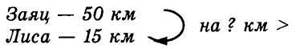 Дети в тетрадях делают краткую запись задачи, составляют выражение и решают.)Учитель:— Но вот в ветвях дерева промелькнул пушистый хвост и серебристо-серая шерсть. Кто там носится так быстро?— К зиме белка утеплила своё гнездо. Она его строит из веток или в дуплах деревьев. Хвост у белки служит рулём и парашютом. По деревьям она передвигается так же свободно, как и по земле.Учитель:— В дупле у белки были орехи. Когда она съела 6 орехов, у неё осталось ещё 50 орехов. Сколько орехов было в дупле у белки?(Устное решение задачи.)— Белка грызла орешки, а. скорлупки бросала вниз. Они падали на большой сугроб. Вдруг сугроб зашевелился и послышался страшный рёв. Белка испугалась и спряталась. Кого же разбудила белка?— Почему говорят, что медведь зимой лапу сосёт?— В феврале у медведя со ступней сходит старая грубая кожа. А молодая нежная кожа нуждается в согревании. Медведь сосёт лапу, согревая её губами и языком.Учитель:— День и ночь рыщут наши пушистики по лесу в поисках пищи, строят себе норы и берлоги, спасаются от врагов. Проводят жизнь в заботах и тревогах за себя и своё потомство.Интересно, а замечают ли они красоту вокруг себя, могут ли они любоваться ею, как мы? Это остаётся загадкой.12. Человек — заботливый хозяин природыУчитель:— Мы убедились, что природа разнообразна во всех её проявлениях. С одной стороны — мы видим лес — этот прекрасный терем расписной, богатый дом, полный сокровищ. С другой стороны — мы часто наблюдаем, что этому прекрасному дому постоянно человек наносит ущерб.Чтобы добиться равновесия в природе, её надо хорошо изучать, оберегать, заботиться о сохранности этого великого волшебного таинства.Не случайно ковёр-самолёт принёс нас сюда. Побывав здесь и увидев всю эту красоту, какой вывод мы должны сделать?(Ответы детей.)Мы должны стать добрыми волшебниками, приходить в этот мир с хорошими мыслями, желаниями и поступками. И растениям, и животным бывает очень нужна помощь человека. Как человек ухаживает за природой, как он её оберегает?(Ответы детей.)— Зимой человек может и должен подкармливать диких животных и птиц.Задача. Лесники разложили для подкормки животных 3 кг моркови, 15 кг капусты, 1 кг соли. Сколько всего килограммов продуктов разложили лесники для подкормки животных?(Устное решение задачи.)— Где-то на окраине леса нас ждёт ковёр-самолёт. Пора возвращаться назад в школу. Путешествие окончено.13. Подведение итогов урокаУчитель:— Что вам понравилось в этом уроке?— Чем он был интересен?— Что нового узнали вы о жизни живой природы?— Какой вывод для себя сделали?14. Домашнее заданиеСоставьте для Ивана-царевича две задачи о лесных обитателях (растениях или животных).ДОПОЛНИТЕЛЬНЫЙ МАТЕРИАЛВикторина1. Какое природное явление бывает только осенью? (Листопад.)2. Кого называют лесным доктором? (Дятел.)3. Какая птица ныряет под воду? (Оляпка.)4. Какого жука называют по имени месяца? (Майский.)5. Какие птицы спят в воздухе? (Стрижи.)6. Почему лося называют лесным великаном? (Вес 400 кг, съедает до 1700 веточек за сутки.)7. Как стрекозы ловят добычу? (Мелких насекомых ловят на лету.)8. Из какого дерева делают спички? (Осина.)9. Какое дерево цветёт последним? (Липа.)10. Какой цветок цветёт без листьев? (Мать-и- мачеха; листья появляются после цветения.)11. Что делает медведь зимой? (Спит.)12. Там квакают лягушки и растут камыши. Как называется это место? (Болото.)13. Как называются птицы, улетающие от нас на зиму?14. Почему птицы улетают на юг? Что страшнее птицам: голод или холод?15. Какие птицы в наших лесах выводят птенцов зимой? (Клесты.)16. Какая из птиц наших хвойных лесов самая маленькая? (Королёк.)17. Сколько дупел готовит белка к зиме? (8—9.)18. Ещё не успел сойти снег, а на полянах появляются жёлтенькие цветочки с чешуйчатыми стебельками. Как называются эти цветы? (Мать- и-мачеха.)19. Когда плачут берёзы? (Весной, когда течёт берёзовый сок.)20. Назовите хвойные деревья и кустарники наших лесов? (Ель, сосна, пихта, лиственница, можжевельник.)21. Какую роль играет ива на берегу реки? (Корнями укрепляет берег.)22. Какая птица не вьёт гнезда и не высиживает птенцов? (Кукушка.)23. Какие птицы улетают на юг последними? (Водоплавающие.)24. Как называются птицы, которые от нас не улетают на зиму? (Зимующие.)Урок математики во 2 классе: Космонавтом быть хочуПовторительно-обобщающий урок-соревнованиеТема: Решение примеров и задач разных типов, в том числе нестандартных2-й классЦели урока:Учебные:• Закрепить навыки решения примеров.• Закрепить навыки решения задач разных типов.• Закрепить навыки решения нестандартных задач.Развивающие:• Развивать внимание учащихся на уроке.• Развивать мыслительную деятельность учащихся.• Развивать математическую речь учащихся.Воспитательные:• Воспитывать чувство коллективизма.• Воспитывать интерес к предмету математики.• Воспитывать чувство взаимопомощи в трудных ситуациях.Оборудование:• Два космических корабля (иллюстрации или модели).• Карточки для индивидуальной работы.• Путевые листы (зачётные листы).ХОД УРОКА1. Оргмомент: Внимание! Внимание! Приглашаем всех мальчишек и девчонок на веселый праздник математики. Но не забудьте взять с собой быстроту, находчивость, смекалку. Мы с вами разделимся на две команды и узнаем, какая команда самая любознательная. За каждый выигранный конкурс команда будет получать балл, и та команда, которая наберет больше балов и будет считаться победителем игры.-С самых давних времен люди смотрели на небо и задумывались о том, как бы подняться выше облаков и узнать, что же там. Прошло много-много времени пока люди научились строить летательные аппараты.-Ребята, вспомните сказки, на чем там летали сказочные герои!Ответы детей( ступа с метлой, сапоги-скороходы, ковер-самолет, Конек-Горбунек, на птицах…)- Молодцы! А первыми отправились в космос не люди, а животные: крысы, а потом собаки.- Ребята, а как звали первых собак, которые полетели в космос и вернулись обратно. Ответы детей (Их зовут Белка и Стрелка).- И только после того, как еще другие собаки успешно слетали в космос, туда отправился первый человек.
Много лет назад именно в этот день космонавт Юрий Гагарин полетел в космос. (Показ портрета Юрия Гагарина).С тех пор в этот день каждый год 12 апреля наша страна отмечаем день космонавтики.Сегодня и мы с вами поиграем в космонавтов. И ваши команды будут называться «Белка» и «Стрелка», поехали!2. Первый конкурс “Разминка”.- Сколько хвостов у четырёх слонов? (4)
- Сколько ног у двух петухов? (4)
- В одном аквариуме 3 рыбки, а в другом ни одной. Сколько рыбок в двух аквариумах? (3)
- В одной банке 7 огурцов, а в другой ни одного. Сколько огурцов в двух банках? (7)
- Молодцы! Вы быстро и правильно ответили на заданные вопросы. (подводится итог 1 конкурса)- Ребята, мы с вами прибыли на космодром, и очень скоро космический корабль унесет нас в просторы космоса. Впереди нас ждут интересные задания:3. Космонавтом хочешь стать-Должен много-много знать.-Чтобы выйти в открытый космос, нужно много знать, уметь и тренироваться. А в полёте космонавты должны следовать специальным космическим правилам. Я буду произносить начало правила, а вы его заканчиваете.Космонавт, не забудь
Во вселенную ты держишь (путь).Главным правилом у нас
Выполнять любой (приказ).Космонавтом хочешь стать?
Должен много-много (знать).Любой космический маршрут
Открыт для тех, кто любит (труд).Только дружных звездолёт
Может взять с собой (в полёт).Скучных, хмурых и сердитых
Не возьмём мы на (орбиту).- Ребята, разгадайте скорее ребус и мы узнаем на чем нам предстоит отправится в космос. (Показ ребуса).Ребус:КАРТА(Дети отгадывают; учитель показывает изображение ракеты).- Молодцы, экипажи! Ведь только сильные и ловкие могут отправиться в космос.Физминутка:Вот выходит на парадНаш космический отряд.Руки в стороны – к плечам,Дружно мы покажем вам.На пояс обе руки ставимИ наклоны выполняем.Руки за голову – и вотНаклоняемся вперед.Приседаем и встаемИ ничуть не устаем.- Полный вперед! Расслабляться нет времени. Начинаем выполнять следующий конкурс.Задание для команд: запиши пропущенные числа (задания на индивидуальных листочках, чья команда быстрее справится):20, 19, , 17, ,16, ,14, , , 11, ,9, ,7, , , 4, , 2, , 0 .-Ну что, проверим, как вы готовы к полету? Тогда прошу всех подняться на предстартовую площадку космодрома. Там ровно 20 ступенек. (Счет до 20 и в обратном порядке) Поехали!- Десять секунд – полёт нормальный! Ура, мы летим!-Посмотрите, перед вами открывается звездное небо. Космонавты, будьте внимательны и ответьте на мои вопросы.1. Назовите имя первого космонавта Земли? (Ю. А. Гагарин)2. Как называется транспорт, который доставляет людей и технику в космос (космическая ракета)3. Как называется астрономический прибор для изучения небесных тел и светил (телескоп)4. Как называется место запуска космических ракет и спутников? (космодром)5. Как звали собак, которые летали в космос? (Лайка, Белка и Стрелка)6. Какой праздник отмечают в нашей стране 12 апреля? (День космонавтики)7. Какая звезда дает нам тепло? (Солнце)Ночью по небу гуляю,Тускло небо освещаю,Очень скучно мне одной,А зовут меня. (Луной) .8. Сколько планет солнечной системы вы знаете? (9) А считалочку про это знаете?На Луне жил звездочет,Он планетам вел учет:Меркурий-раз,Венера-два-с,Три –Земля,Четыре-Марс,Пять-Юпитер,Шесть-Сатурн,Семь-Уран,Восемой-Нептун,Девять-дальше всех Плутон,Кто не видит-выйди вон!- Любой космический маршрут открыт для тех, кто любит труд. И вам сейчас, ребята, предстоит потрудиться сделать ракету (аппликация)Конструирование «Закладка – Ракета»Для начала нужно сделать гармошку из квадрата.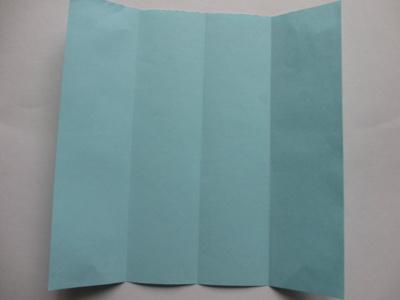 Отгибаем верхние уголки к линии, расположенной чуть выше середины квадрата.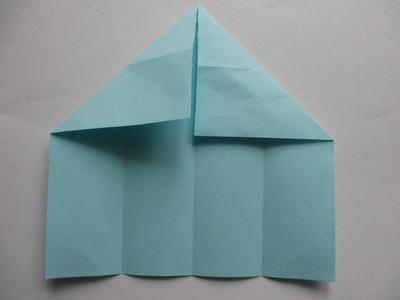 «Нахлестываем» правую часть ракеты.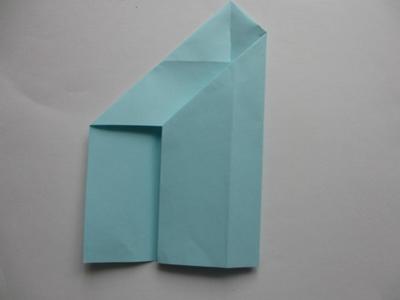 Осуществляем сборку ракеты, как показано на фотографии.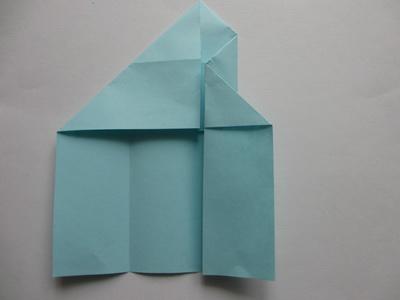 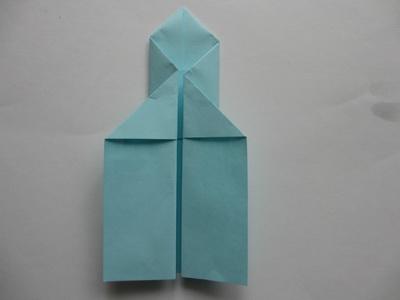 Подрезаем кончики крыльев у ракеты.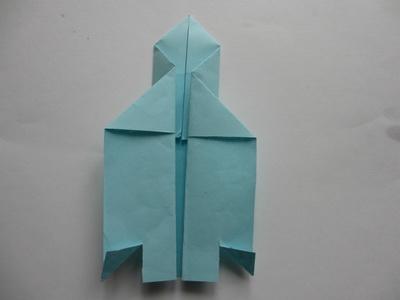 Наклеиваем иллюминаторы на ракету.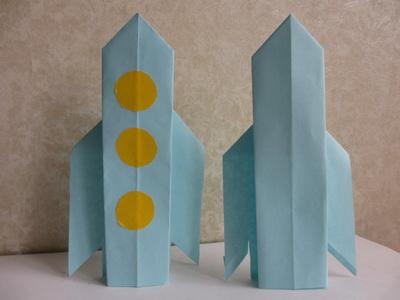 - Есть у нас с тобой ракеты для прогулок по планетам. На какую захотим, на такую полетим:Хотим мы с тобой подружиться, Луна,Чтоб ты не скучала все время одна.Таинственный Марс, подожди нас чуть-чуть,Сумеем в пути и к тебе заглянуть!- Но на сегодня наш тренировочный полет подходит к концу, и сейчас мы с вами узнаем, чья же команда была чуть-чуть удачливей?(Подводятся итоги, вручаются призы участвующим командам.)– Благодарю вас, ребята, за активное участие, за проявление находчивости, смекалки, упорства.4. Подведение итогов урокаПодвести итоги соревнования двух команд космических кораблей.Учитель:— Что понравилось вам в уроке?— Что особенно запомнилось?— Какой для себя урок вы извлекли из сегодняшнего занятия?5. Домашнее заданиеНарисуйте космическую ракету. Придумайте и напишите на ракете задание (в виде сложного примера, уравнения или задачи) для следующих космонавтов.Урок математики во 2 классе: Волшебство со временемТема урока:«Решение примеров и задач. Счёт в пределах 100»Цели урока:совершенствование  приёмов сложения и вычитания в пределах 100; развитие математического мышления, навыков устного счёта, логического мышления при решении задач; привитие стремления доводить начатую работу до конца; воспитывать интерес к предмету математики, чувство товарищества и взаимопомощи, прививать аккуратность в работе.Оборудование: Настенные часы, наглядный материал.ХОД УРОКАI. Организационный момент.Приветствие. Проверка порядка на рабочем месте. Положительный настрой на работу.Будем мы решать задачи.Игры, шутки – всё для вас, Я желаю вам удачи!За работу, в добрый час!II. Актуализация знаний1) Учитель:    - В зале на стене висели старинные часы с расплывчато-желтоватым циферблатом и ажурным домиком в центре. Предполагалось, что в этом домике ночью будут отдыхать числа, которые временно не работают.      Но времени для отдыха у чисел не было. Две коварные стрелки всё время не давали им покоя. Однажды часы устроили бунт и заворчали:      - Должен же быть перерыв для отдыха!      - Мы ходим день и ночь.      - И никогда не устаём!      - У нас нет выходных!  - Мы не пьём, не едим – даже машина не поедет без топлива!      - Давайте устроим себе праздник!   И числа на часах решили организовать день отдыха – 12-го числа 12-го месяца в 12 часов ночи.    Но дверь в домике закрыта, а откроется она только тогда, когда вы, ребята, решите примеры. Надо вам сказать, что все числа были отличными математиками с рождения, и им понравилась эта идея.2)Устный счёт.     ( Запись ответов в тетрадях.)1.Увеличьте 17 на 3. 2.Сколько раз повторяется число 5 в числе 30?3.Назовите половину числа 46.4. Если одна сторона квадрата равна 20см, то чему равна сумма длин сторон этого квадрата?5. Сумму чисел 35+24 уменьшите на 12.6. Сколько лапок у пяти маленьких зайчат?7.Половину числа 80 уменьшите на 2.8. На сколько число 4 меньше суммы чисел 6 и 7?( Устная взаимопроверка)IV. Самоопределение к деятельности. -Откройте учебники. Рассмотрите условные обозначения. Что мы будем делать на уроке математики? Сформулируйте задачи урока.V. Работа по теме урока. 1) Числа в домике.        Учитель :       - После того как решены все примеры, дверь домика открылась и числа одно за другим вбежали внутрь. Они уселись за круглый стол, за которым стояло 12 стульев. Все расселись по своим местам. Угощения на столе были миниатюрные, но в большом количестве, и как только появилось желание взять что-то, эти продукты сразу складывались в странные узоры примеров и задач. Чтобы что-то съесть, надо было выполнить различные задания, что для наших гостей не было большой проблемой, а вызвало восторг и удивление. Задание 1. Решите примеры:71 + 5 =  86 – 5 = 26 – 25 =  38 – 29 =  55 + 37 =  90 – 17 =  5 + 6 =  88 – 83 Задание 2. Сравните выражения и поставьте соответствующие знаки:  74+6  О   50+30            70-8  О  69-679-2  О   80-4            40+60  О  10+80Задание 3. Уменьшите данные числа на 10 и запишите во втором ряду:                      40     74     100     85     3292Задание 4. Сравните именованные числа и поставьте соответствующие знаки:23кг … 5кг 51дм … 57дм 7м … 700см68см … 86см 3дм …16см 18л … 37л2) Постепенное освобождение чисел.       Учитель:      - Полакомившись за столом, числа решили выйти прогуляться, но дверь оказалась на замке. В чём дело?         Оказывается, стрелки очень обиделись, что их не пригласили к столу, хотя они считают себя главными – ведь они же показывают время, а не числа! И решили стрелки расстроить праздник чисел – накрепко заперли их в домике.         Числа изрядно перепугались: как им выйти из домика?         - Выпустите нас отсюда! – закричали числа. – Утром проснутся люди, а чисел на часах нет – это вызовет переполох!        - Ничего, люди и без чисел умеют определять время – по вашему местонахождению, - ответили стрелки. – А мы будем продолжать ходить по кругу.         - Извините нас, пожалуйста! Как мы можем искупить свою вину, чтобы вы нас выпустили?           Подумав, стрелки ответили:        - Давайте мы вам будем давать задания, вы их будете выполнять, а мы вас будем по одному выпускать.   Так и договорились.Работа на индивидуальных карточках.       Учитель:Задание 1. Заполните следующие таблицы по вариантам.       ТАБЛИЦА 1. ( 1 вариант )        ТАБЛИЦА 2. ( 2 вариант )     ( Взаимопроверка ответов сидящими рядом детьми. )       Учитель:       - Освобождены два числа.Задание 2. Вставьте пропущенные знаки «+» или  «-«       70 * 20 * 60 = 30                 80 * 40 * 10 = 50       90 * 10 * 30 = 50                 20 * 50 * 20 = 90       70 * 60 * 50 = 60                 10 * 30 * 20 = 60       40 * 40 * 40 = 40                 60 * 20 * 30 = 70Задание 3.В одной упаковке 50 карандашей, а во второй — 70. На сколько карандашей во второй упаковке больше, чем в первой?Задание 4.В бочке 100 л воды, а в ведре — 10 л. На сколько литров воды в ведре меньше, чем в бочке?Задание 5.В магазине было 70 кг моркови. За день продали 30 кг. Сколько килограммов моркови осталось в магазине?Задание 6.Дедушке 69 лет, внук на 54 года младше. Сколько лет внуку?       ( С ответом на каждое задание освобождались последовательно по два числа.)         Учитель:       - Ну вот, ребята, мы помогли освободиться всем числам; они заняли свои места на циферблате и успокоились. Однако хитрое число 12 принесло для стрелок угощение со стола, но вручить им обещало только после решения задания. 3) Физкультминутка «Пяточка-носочек»4) Стрелки тоже готовы выполнить решения.Работа в тетрадях.Задание 1. В первый день в хозяйстве постригли 16 овец, во второй – в 3 раза больше, чем в первый день. С каждых 6 овец в среднем получали по9 кг шерсти. Сколько всего килограммов шерсти настригли?Задание 2. Строители для посёлка городского типа построили 3 больших дома и 5 маленьких домов. Всего в этих домах было 100 квартир. В каждом большом доме было по 85 квартир. Сколько квартир было в каждом маленьком доме?VI. Рефлексия.Математический диктант.- В году ___ суток.- В одной неделе ___ часов.- В июне ___ часов.- Первый космонавт Ю. А. Гагарин был в космосе 108 минут. Выразите это время в большей величине.- Космонавт С. Савицкая пробыла в отрытом космосе 3 ч 35 минут. Сколько минут пробыла С. Савицкая в открытом космосе?(Самопроверка) - Оцените свою работу на уроке.VII. Подведение итогов урока.        Учитель:        - Ну вот, теперь все на своих местах – и числа, и стрелки. Время пошло. А мы с вами, ребята, подведём итоги урока.         - Что вам, ребята, понравилось в уроке?         - Что запомнилось особенно?         - С какими заданиями вы легко справились?  - Над чем вам ещё нужно поработать?VIII. Домашнее задание: Работа на индивидуальных карточках.Урок  математики в 3 классе: Магазин «Математикус»Тема: Табличное умножение и делениеЦель: обобщить знания  о таблице умножении; совершенствовать умение решать задачи.Метапредметные цели:- развитие аналитического мышления, умение анализировать задачи;- развитие способности к быстрому темпу работы, самоконтролю и самооценки;- воспитание взаимопомощи, культуре общения, способствующей созданию благоприятного психологического климата, воспитанию внимания, аккуратности, интересу к предмету.Оборудование: Билеты на автобус (по количеству учеников), конверты с заданиями, чеки на покупки (жетоны), фигурки киндер-сюрпризов или другие призы.Ход урока1. Орг. момент.Начинается урок, он пойдет ребятам впрок.Скорее, ребята, беритесь за работу!Давайте считать, не сбиваясь со счету!Постарайтесь все понять и все правильно решать!2. Постановка цели урока.Учитель: Сегодня у нас будет необычный урок. Вы знаете, в нашем городе открылся уникальный магазин «Математикус», в котором есть много разнообразных товаров. Но приобрести их можно, только выполнив определенные задания, что дает право иметь чек на покупку. При покупке товара, вам дают конверт с заданиями, решив их, вы получаете чек на покупку товара в магазине.- Хотите побывать в таком магазине?Всем желающим директор этого магазина господин Математикус высылает несколько вопросов для проверки знаний. Вот они.3. Устный счетНайти произведение чисел 5 и 7Найти частное чисел 21 и 7Какое число нужно умножить на 2, чтобы получилось 18?Чему равен делитель, если делимое 18, а частное 3?Я задумала число, разделила его на 5 и получила 8. Какое число я задумала?Второй множитель 7, произведение – 63. Найти первый множитель.Сколько это 79 без 2 десятков?Произведение чисел 2 и 9 разделить на 3.Частное чисел 9 и 3 умножить на 9.4. Поездка в магазин «Математикус»- Магазин расположен далековато и добираться до него будем на автобусе. На автобус надо приобрести билет. Билет получат только те, кто даст правильный ответ на задачу.За альбом заплатили 36 рублей, а за ручку в 6 раз меньше. Сколько заплатили за альбом и ручку вместе?- Сверяем ответы и выясняем, кто едет в магазин. Итак, у кого есть билеты, садимся в автобус, а остальные идут пешком.Задача. По пути следования автобуса на остановках вошли в него 15 человек, а вышли 12 человек. Сколько человек было в автобусе первоначально, если к магазину подъехали 29 человек? (Ответ: 26 человек)- Итак, мы подъехали  к необыкновенному магазину, но чтобы войти в него, надо решить примеры:42 : 6 + ( 19 + 6 ) : 5 – 6 • 2( 27 – 19 ) • 4 + 18 : 3 + ( 8 + 27 ) : 5 – 1760 – (13 + 22 ) : 5 – 6 • 4 + 25- В магазине самые разнообразные интересные товары. И мы приступаем к их приобретению.Задача. Полина, Маша и Таня купили по ластику, цена которого  9 рублей. Сколько сдачи они получат со 100 рублей? (Ответ: 73 рубля)- За верный ответ вы получаете конверт с заданием.Задание. Вычислите удобным способом следующие примеры и получите сюрприз.30+2+10+8=			50+3+4+10=8+20+50+2=			10+6+20+4=- За правильные ответы вы получаете чеки на покупку.- Следующие покупки сделали Толя и Вова.Задача. Толя купил три ручки, по 8 рублей каждая, а Вова два карандаша по 5  рублей каждый. Кто из них заплатил больше и насколько? (Ответ: 24 – 10 = 14)- За верное решение получаете конверт с заданиями.Задание. Вычислите корень  уравнений:4 ∙ х = 24х : 3 = 6- При верном решении уравнений вы получаете чек на свою покупку. Вероника, Лера и Даша купили вкусные шоколадки. Задача. Подруги Вероника, Лера и Даша купили на 63 рубля маленькие школадки для своих друзей.  Сколько шоколадок купили девочки, если одна шоколадка стоила 9 рублей. (Ответ: 63:9=7 шоколадок)- Девочки получают конверт с заданием.Задание. Решите примеры:16 : 8 * 536 : 4 * 325 : 5 * 2- Девочки получают чеки на покупку товара.- Немного поработали, можно и отдохнуть.5. Физминутка.Мы, листики осенние на веточках сидели.Нас коснулся ветерок, и мы все полетели.Полетели выше-выше, опустились мы на крышу.Там чуть-чуть потанцевали и на землю убежали.6. Новые задания Математикуса и призы- Ваня и Илья купили коллекцию марок.Задача. Ваня и Илья купили альбомы с коллекциями марок в количестве 72 штук. Ваня купил три  альбома, в каждом по 5 марок, а Илья – несколько альбомов, в каждом по 8 марок. Сколько маленьких альбомов с марками купил Илья?(Ответ: (71 – 3 * 5) : 8= 7- За верное решение мальчикам вручили конверт с заданием. Мы, конечно, все поможем им решить.Задание. Запишите математические выражения и вычислите их значения:1. Разность чисел 54 и 9 разделите на 22. Из числа 41 вычтите частное чисел 9 и 33. Число 48 разделите на сумму чисел 2 и 64. Найдите частное числа 24 и разности чисел 14 и 8- Вы все молодцы, хорошо справились с работой, и всех ждет сюрприз. Математикус приглашает вас почаще бывать в его магазине. У кого больше всего чеков имеет право первым выбрать себе товар.- А теперь садимся в наш автобус и возвращаемся в нашу школу с большим багажом математических знаний.7. Подведение итогов урока.- Что вам понравилось на уроке?- Появилось ли желание еще съездить в этот уникальный магазин «Математикус»?8. Домашнее задание.Урок  математики в 3 классе: Путешествие по Братску Тема: Внетабличные случаи умножения и деления. Цель: применять внетабличное умножение и деление в решении задач.Метапредметные цели:- самостоятельно «читать» и объяснять информацию, заданную с помощью схем, кратких записей;- работать в классе разного наполнения;- активно участвовать в обсуждениях, возникающих на уроке;- оценивать свой вклад в общую работу;- не бояться собственных ошибок и понимать, что ошибки – обязательная часть решения любой задачи.Оборудование:Куклы Малыш и Карлсон, схема маршрута по городу, сигнальные карточки, карточки с примерами, зачетные листы.Ход урока1. Орг. момент.Занимайся  и старайся, не ленись. На пятерки все смелее ты учись. Все получится, конечно, у тебя. И со знаниями будешь ты всегда.2.Подготовка к путешествию.Учитель:  Малыш и Карлсон приземлились на самолете в городе Братске. Им известно, что в этом городе живет много юных математиков, а значит,  им придется всё время считать. Они не очень любили этот предмет, считая его скучным. Но любопытство взяло вверх. Решили попутешествовать по городу. И в первую очередь заглянули в нашу школу. Давайте познакомимся с нашими героями. Прочитаем им наш девиз. «Давайте, ребята, учиться считать:Делить, умножать, прибавлять, вычитать.Запомнить все, что без точного счетаНе сдвинется с места любая работа».Учитель: Давайте, ребята,  пригласим их в свой класс. Расскажем о математике, покажем, как мы считаем; может, и они полюбят этот предмет. Совершим вместе с ними прогулку по городу.    Сегодня будет необычный урок. Мы будем путешествовать по нашему городу. Посмотрите на схему маршрута.  (Схема: школа №19, «Братский городской объединенный музей истории освоения Ангары», Братская ГЭС, книжный магазин на улице Ленина, Драматический театр, Ангарская деревня)Удобнее будет путешествовать двумя командами:1– вариант – первая команда (Малыш), 2 вариант – вторая команда (Карлсон). Будем соревноваться друг с другом. Но прежде чем приступить к работе, надо проверить свои силы, размяться. А гости пусть посидят и послушают нас.3. Мозговой штурм «Устный счет»»88 уменьшить в 11 раз,  100 уменьшить на 38,  60 разделите на 4,  60 разделите на 12,   64 разделите на 16,  во сколько раз 10 меньше 60?   Увеличьте число 28 в 2 раза,  сколько раз по 3 содержится в числе 45?  Какое число надо умножить на 4, чтобы получить 68?  (Проверка ответов – сигнальными карточками.)Учитель: Поставьте себе в зачетный лист столько баллов, сколько у вас верных ответов. (Карточки с заданиями.)1 вариант: 56: 14     57:19   14*3     17*5    13*42 вариант: 80:16       78:13      60:12      12*2     18*5      16*4(Проверка ответов – сигнальными карточками.)Учитель: Поставим себе в зачетный лист заработанные баллы.- Разминка окончена. Кто готов в путь по городу?4. «Братский городской объединенный музей истории освоения Ангары». Пропуском в музей для  Малыша и Карлсона будут решенные примеры на порядок действий.1 вариант:   52- 32:4+12                                2 вариант: 84-24:6+18Ответ у Малыша:22                                     Ответ у Карлсона: 62.Учитель: Ребята, вы согласны с такими ответами? Давайте им поможем. Как вы думаете, какую ошибку они допустили при решении примеров на порядок действий?Команды помогли своим гостям. Можно осмотреть первую достопримечательность города. Вот мы в здании музея. Побродили по залам музея, пришли в восхищение от его экспонатов и вышли в город.5. Физминутка.    6. Братская ГЭС. Чтобы его посетить, надо иметь входной билет. А для этого необходимо выполнить разнообразные задания.Задача. В магазине до обеда продали 38 кг творога, а после обеда – на 24 кг меньше. Сколько килограммов творога продали за весь день?Учитель: Я не знаю, справятся ли Малыш и Карлсон с этой задачей, а ребята нашего класса точно решат её. Запишите решение в тетрадь.Проверка.Следующее задание: 1 вариант: Задача для Малыша.Всю неделю Карлсон летал в гости. В понедельник он совершил 7 полётов (после чего во вторник отдыхал), в среду он сделал на 5 вылетов меньше, чем в понедельник, а в субботу и воскресенье – на 8 вылетов больше, чем в среду. Сколько раз Карлсон побывал в гостях в выходные дни?2 вариант: Задача для Карлсона.Закусочная за день производит 458 пирожков, а чебуреков – в 2 раза меньше. Сколько всего продукции получается за день?Проверка:  Кто решил задачу по действиям? Объясните.Кто составил математическое выражение?Что представляет собой выражение к этим задачам?Учитель: Я думаю, что Малыш и Карлсон остались довольны вами. Теперь мы можем посетить Братскую ГЭС. Насладиться нашей чудесной природой. 7.Книжный магазин. Свернули на центральную улицу города – Ленина. Осматривая достопримечательности - зашли в книжный магазин. Малыш и Карлсон заинтересовались книгами и кое – что купили для себя. Задача. Малыша в первом отделе заинтересовали 28 книг, а во втором отделе – на 2 книги больше, чем в первом. Сколько книг вызвали интерес у Малыша?  (Решение в тетради. Составление выражения к задаче.  28+(28+2)=58 книг)Задача. Карлсона в первом отделе заинтересовали 24 книги, а во втором – в 2 раза больше, чем в первом. Сколько книг заинтересовали Карлсона? (24+(24*2))=72 книги.Учитель. – Чем похожи эти задачи?  (Обе задачи на увеличение чисел.)- Чем они различаются? (Первая задача на увеличение на несколько единиц, а вторая – на увеличение в несколько раз.)- Что представляет собой математическое выражение к 1 задаче? ( 1 выражение представляет собой сумму числа и суммы двух чисел.)- Что представляет собой – ко 2 задаче? (« выражение – сумму числа и произведения двух чисел.)8. Драматический театрУчитель: Теперь можно заглянуть и в Драматический театр. Там идет спектакль «Математическая радуга». Зрителям предлагается задача:В автобусе было 25 мужчин и 12 женщин. На ближайшей остановке вошли ещё 4 человека. Сколько человек едет в вагоне поезда?После некоторых не очень долгих раздумий получились такие решения:Малыш: (25+12)+4Карлсон: (25+4)+12У ребят: (12+4)+25Как вы думаете, кто из них прав?  (Обсуждение детьми предложенных решений.)                                                                                                                                                                                                  9. Мемориал СлавыПосле увлекательного путешествия по городу Малыш и Карлсон хотят посетить одну из главных достопримечательностей города Братска. Мы отправляемся смотреть на Мемориал Славы. Почтим память солдат, погибших во время Вов. Учитель: В ожидании автобуса можно немного поиграть в математическую игру «Что? Как? Почему?».-Как найти неизвестное вычитаемое?-Что произойдёт с суммой, если одно из слагаемых увеличить на 2?-Почему деление можно проверить умножением?-Как можно по-разному умножить 25 на 4?-Почему при умножении суммы 49 и 37 на ноль получается ноль?-Что мы получим, если частное умножим на делитель?-Почему масса трёх литров воды равна трём килограммам?-Как можно по-разному заменить число 30 суммой одинаковых слагаемых?-Что произойдёт с частным, если делитель увеличить в 2 раза?-Что мы получим если к разности прибавим вычитаемое?- Почему сутки равны 24 часам? (Потому что Земля совершает оборот вокруг своей оси за24 часа.)- Когда мы смотрим на число 2 и говорим 14 часов? (Когда это 2 часа дня.)Ну вот и подошло к концу наше математическое путешествие. Малыш и Карлсон улетают домой. А мы возвращаемся в свою школу. 10. Подведение урока.  Подведем итоги путешествия по городу с Малышом и Карлсоном. Подсчитываем количество набранных за урок баллов.- Чем интересен был сегодняшний урок?  Какие трудности испытывали?  Надо ли еще тренироваться?-Оцените свою работу на этом уроке.-Спасибо всем за урок.11. Домашнее заданиеНа усмотрение учителя.Урок  математики в 3 классе: Математическая сказкаТема: Решение примеров и задачЦель: обобщить знания решения примеров и задач; решать геометрические задачи.Метапредметные цели:- развивать внимание учащихся на уроке;- активизировать мыслительную деятельность учащихся;- воспитывать интерес к предмету;- воспитывать чувство коллективизма. Оборудование: Карлсон, профессор Знайкин, карта-схема, Баба-яга, гуси-лебеди, Тролль.Ход урока1. Орг. моментНа уроке снова игры, Интересные для вас . Я желаю вам удачи, За работу, в добрый час!2. Постановка целей урокаУчитель:  - Ребята, вы любите сказки? - Послушайте известное всем высказывание: «Сказка ложь, да в ней намек – добрым молодцам урок».- Как вы понимаете данное высказывание? - Сказка  нас учит доброте, трудолюбию, благородству и многому другому. И мы на своих уроках часто прибегаем к сказкам. И вот сегодня к нам на урок пришел всеми нами любимый герой Карлсон. Вместе мы будем решать примеры и задачи и преодолевать трудности на пути к цели.3. Решение примеров и задач на все арифметические действияУ Карлсона случилась беда. У него пропала целая банка вкуснейшего малинового варенья. Мы знаем, как наш герой любит сладкое. Варенье спрятано в царстве математики. Чтобы найти варенье, нужно решить все задачи и примеры, которые будут сегодня на уроках. Давайте поможем Карлсону вместе. Профессор Знайкин: Чтобы проникнуть в царство математики, которое находится за крепкой железной дверью, нужно решить все примеры. Кто украл варенье, вы, ребята, узнаете, если решите все примеры, из результатов которых сложится слово.Устный счёт(350 – 58) : 5 : 12                               (=5)(72 : 6 + 16) : 7                                   (=4)(64 : 4 + 5 ) : 7                                    (=3)( 240 : 8 + 10 ) : 20                             (=2)125 : 25 * 4 : 10                                  (=2)(18 * 3 – 44) : 10                                 (=1)Код: 1=ь; 2=л; 3=о; 4=р; 5=т (Решив примеры , дети делают вывод,  что варенье украл коварный Тролль)Учитель: Теперь Карлсон знает, кто украл варенье, но как его найти?Профессор Знайкин сказал, что Тролль находится глубоко под землёй. Но ведь наша Земля огромна. Как узнать, в каком месте он находится? Профессор Знайкин: Поскольку это сказочный персонаж, вероятнее всего – в Тридевятом царстве. У меня есть схема Земли и карта Тридевятого царства. ( На листе бумаги начерчена координатная площадь).Я дам вам координаты, а вы по ним определите место нахождения Тридевятого царства.Итак, секретные координаты: Х=3; У=4.(по индивидуальным карточкам с координатной плоскостью дети находят по известным координатам местонахождения Тридевятого царства. Записывают на контрольном листе.)Учитель: поскольку Карлсон не очень хорошо знает математику, мы будем ему помогать. Согласны?Чтобы быстро переместиться в Тридевятое царство, необходимо быть волшебником или совершить необыкновенные, волшебные вычисления, которые силой нашей мозговой энергии мгновенно перенесут нас в нужное место.1. Решите числовые ребусы, восполнив недостающие цифры и записи чисел:34* +  **1 = 6004** + **4 =  8162. Найдите корень  уравнений:a : 4 = 42x * 23 = 1383. Продолжите ряды чисел, дополнив два числа: 1, 3, 9, 27, …, … .0, 6, 12, 18, … , … .Учитель: Вот мы, ребята, и оказались на границе Тридевятого царства. Но здесь стоит указатель на три дороги. По какой дороге идти?   Нужно решить задачи, а там, где будет  большой ответ, будет и большая вероятность правильного пути.          На  трёх направлениях написаны задачи на нахождение площади. Периметры всех участков одинаковые (30 км), а площади – разные. Вычислите и убедитесь в нужном направлении.  Задача (направление влево) Периметр прямоугольника равен 30 км.Длина прямоугольника равна 8 км.Найдите площадь этого участка.Вычисление: (30 – 8 * 2 ) : 2 * 8 = 56 кв.кмЗадача (направление вправо)Периметр прямоугольника равен 30 км.Длина прямоугольника равна 9 км.Найдите площадь этого прямоугольника.Вычисление: (30 – 9 * 2 ) : 2 * 9  = 54 кв. кмЗадача (направление прямо) Периметр  прямоугольника равен 30 км.Ширина прямоугольника равна 5 км.Найдите площадь этого прямоугольника.Вычисление: (30 – 5 * 2 ) : 2 * 5 = 50 кв.кмУчитель: От активной мыслительной  деятельности тоже устаёшь, давайте немного расслабимся и сделаем зарядку.Физкультминутка  Мы считали, мы писалиИ немножечко устали.Раз, два, три, четыре,Руки в стороны , пошире.На носки поднялись выше,Чтоб достали даже крышу.Раз, два, три четыре, пять, Выше ноги поднимайте,Раз, два, три, четыре, пять,В школу весело шагайте!Учитель: Маршрут выбран – идём по тропинке влево.Но на пути видим избушку на курьих ножках, повёрнутую к нам задом.Здесь, конечно, живет Баба – Яга. Она может нам помочь, если будет в хорошем настроении.Но чтобы избушка повернулась к нам передом и мы встретились с Бабой – Ягой, надо решить задания, написанные на стене избушки.Определите, является ли квадрат «магическим».Восполните числа, чтобы квадрат стал «магическим»(Дети выполняют работу, заполняя пустые клетки. Можно решать в паре).Учитель: Работа окончена. Смотрите, дети, избушка поворачивается к нам передом. А вот и сама хозяйка избушки. Да она сегодня добрая, улыбается, встречая нас.Баба Яга:- Угадайте, сколько мне лет, тогда я вам подсказку, а может, и помогу чем – нибудь.Задача. Если сложить сто лет, да ещё полста, да ещё четверть ста, да ещё 500, вот и будет мой возраст.100 + 50 + 25 + 500 = 675 лет.Учитель: Но Баба Яга сегодня оказалась сговорчивой, потому что сама не любит Тролля. Она предложила своих гусей – лебедей.Баба Яга: Только живут гуси – лебеди в противоположном от меня направлении. А вы посчитайте, когда они будут здесь.Задача. Вылетели гуси из двух противоположных мест, находящихся на расстоянии 500 км, одновременно навстречу друг другу. Одна партия гусей летела со скоростью 20 км/мин, а вторая – 30 км/ мин. Через сколько минут они встретятся и будут здесь? ( Дети решают)( Ответ: 500 : (20 + 30) = 10 минут)Баба Яга: Я по своему волшебному зеркальцу узнала, где находится Тролль. Гуси вас туда быстро доставят. Учитель: вот гуси принесли нас в самую чащу леса с высокими могучими дубами, густой сочной травой и очень глубоким озером. Ребята предложили гусям пощипать травку, поплескаться вволю в прозрачной воде озера.Учитель: Вдруг на пригорке все увидели фигурку Тролля.Один гусь притворился больным, прихрамывает, еле – еле передвигается. Тролль обрадовался, что будет вкусный ужин, схватил его и потащил в свою подземную пещеру. Храбрый гусь сразу увидел малиновое варенье, которое переливалось ярким бордовым цветом, с силою клюнул в голову Тролля, тот сразу и упал замертво. А храбрый гусь взял варенье и вернулся в свою стаю, затем торжественно вручил его Карлсону. Обратный путь оказался быстрее прежнего.Вернулся Карлсон со своим вареньем к себе на крышу. Напился горячего чая и шлет нам огромный привет и большое спасибо. Учитель: Давайте пожелаем Карлсону успехов в обучении математике. А то вдруг у него опять пропадет варенье, а у нас будут каникулы. Кто тогда ему поможет?4. Рефлексия- Чем вам запомнился урок?- Помогла ли нам сказка в работе на уроке?- Чем именно помогла?5. Домашнее заданиеСоставьте и вложите в конверт четыре интересных математических задания для магазина «Математикус.Урок  математики в 3 классе: Путешествие в АфрикуТема: Обобщение знаний «Сложение и вычитание чисел в пределах 1000»Цель: обобщить знания  о сложении и вычитании в пределах 100. Метапредметные цели: - воспитывать гражданскую идентичность у обучающихся;- воспитывать культуру поведения на уроке;- воспитывать мотивацию к учению;- развивать речь, воображение, логическое мышления;- развивать внимание и память ученика.Оборудование: пейзажи Африки, карта путешествий по Африке.Ход урока1. Орг. моментСейчас я на уроке.Я радуюсь этому.Внимание моё растёт.Память моя крепка.Голова мыслит ясно.Я готов к работе.Я работаю.2. Постановка цели урокаУчитель: Все дети очень любят путешествовать, узнавать много нового. Сегодня я предлагаю совершить воображаемое путешествие в то место, где не бывает зимы. Куда именно мы отправимся сегодня, вы узнаете, если ответите на мои вопросы и расшифруете слово по первым буквам. Раздел математики, изучающий простейшие свойства чисел и действиями над ними. (АРИФМЕТИКА)Этим словом называют часть плоскости, ограниченной замкнутой линией; положение в танце и даже телосложение человека, животного. (ФИГУРА)Результат вычитания. (РАЗНОСТЬ)Утверждение, суждение, проверенное практикой, опытом. (ИСТИННА)Способ счисления дней в году, а также таблица или книга с перечнем всех дней в году. (КАЛЕНДАРЬ)Так шутливо называют человека, который лечит животных (по имени героя сказки К. И. Чуковского) (АЙБОЛИТ)Учитель: Наше путешествие сегодня в Африку.Маленькие дети!
Ни за что на свете
Не ходите в Африку,
В Африку гулять!
В Африке акулы,
В Африке гориллы,
В Африке большие
Злые крокодилы
Будут вас кусать,
Бить и обижать, -
Не ходите, дети,
В Африку гулятьСегодня мы с вами узнаем много нового об этом
удивительном материке, и поможет нам в этом математика. Давайте подготовим к работе дневник путешественника и в тетрадь запишем число, классная работа.3. Устный счет. Математический диктантУчитель: Африка - опасна и увлекательна. И только внимательным и сообразительным не грозит опасность. Проверим, внимательны ли вы? Сейчас я проведу математический диктент, вы ответы записываете в тетрадь через клетку. 1. 400 уменьшить на 35;2. Первое слагаемое 100, второе – 240, запиши сумму;3. 390 увеличить на 9;4. На сколько 120 больше чем 30;5. Сумма чисел 318 и 32 увеличивается на 50;6. 620 дополнить до 700. Учитель: Теперь нам нужно проверить верно ли вычисляли. Возьмите в руки карандаш, если ответ верный рядом ставите плюс, если не верный, то минус. С таким вниманием нам не страшно отправляться на прогулку по африканскому континенту. 4. Повторение нумерации многозначных чисел.Учитель: Сколько букв в слове Африка? (6). Как назвать числа одним словом, если для их записи используется несколько цифр? (многозначные) А что вы знаете о трехначных числах? 1-единицы, 2-десятки, 3-сотни. Африка достаточно большой континент, и чтобы быстро передвигаться по нему, я предлагаю вам взять с собой споги-скороходы, но для этого нужно решить примеры. Если будет решено все правильно, сапоги будут вашими. 800 – 300=               372 – 162=200 + 400=               261 + 124=600 + 100=              134 + 242=Давайте обменяемся тетрадями и проверим друг друга.Премеры решены. Сапоги-скороходы поданы. Надеваем их и отправляемся в путь. Пролетев Средиземное море (показать на карте) мы оказываемся в Северной Африке. 4. В пустыне СахараУчитель: Перед нами величайшая в мире пустыня – очень жаркое место на земле и огромные горы песка. Пустыня неохотно пропускает людей, но если решить задания, то мы сможем ступить на ее просторы. Решите примеры:120 + (360-100) – 67240 – 30 + (290-100) =(320 +63) – 157 = (483 – 123 ) + 3425. Величайшая река мира – НилУчитель: Примеры решены, но долго находиться в жаркой пустыне не очень приятно. Но что это? Вдали блестит широкая река, самая длинная река в мире. Вы догадались какая это река?- Да это полноводный Нил, длина которого равна 6671 км. Попробуем сравнить длины некоторых рек. Это очень интересно!Задача. Река Катунь имеет длину 688 км, река Ока – приток реки Волги – 931 км, река Амга – 908 км, река Вятка- 816 км, река Омолон – 715 км. - Определите, на сколько километров река Ока длиннее реки Катунь? (на 243 км)- На сколько километров река Омолон короче реки Вятки? (на 101 км)- На сколько километров река  Амга длиннее Вятки? ( на 92 км)- На сколько километров река  Омолон длиннее реки Катунь? ( на 27 км)(Дети выполняют задания в тетради. Проверка по усмотрению учителя)6. Одно из семи чудес света – египетские пирамидыУчитель: Побывав в Северной Африке, нельзя не посетить Великие пирамиды – одно из семи древних чудес света, сохранившееся до наших дней. Но пирамиды тоже зашифрованы. Решите задания, чтобы взглянуть на это чудо прошлого.Задача. Три пирамиды за месяц посетили 756 экскурсантов. Первую пирамиду постетило 184 человека, вторую на 87 человек больше, чем первую. Сколько человек посетило третью пирамиду?(Вторую пирамиду – 271, Третью пирамиду – 301 человек)Учитель: Вот и мы с вами полюбуемся величием этих древних загадочных сооружений. Фрагмент на интерактивной доске, презентации.)Учитель: После путешествия по Северной Африке нужно отдохнуть.7. ФизминуткаМы в Египте побывали,Очень много повидали.Как хорошие ребятки,Утром делали зарядку.На носочках потянулись, Разом дружно повернулись,Раз, два – три хлопка,Три, четыре – три кивка,Пять, шесть – прямо сесть.7. Водопад ВикторияУчитель: Сапоги-скороходы помогают нам быстро переместиться на прекрасный водопад Виктория на реке Замбези В Южной Африке. Это один из крупнейших в мире водопадов, высота его 120 метров. Своей красотой он привлекает внимание множества туристов. Вот мы и туда отправимся. Но чтобы полюбоваться его красотой, нужно тоже поработать. Задача: В первый день у водопада побывало 136, а во второй 205 человек. В третий столько, сколько в первый и второй день вместе. Сколько всего туристов побывало за три дня у водопада? (682 человека) (Демонстрация иллюстрации водопада.)8. В НигерииУчитель: Нигерия – государство на западе Африки, на берегу гвинейского залива. По территории Нигерии протекает величественная река Конго. Давайте поплещемся в водах Атлантического океана, в Гвинейском заливе, а потом закупим фруктов на весь путь. Задача.  Крокодил может прожить до трёхсот лет, слон-до восьмидесяти, а попугай-до ста пятидесяти лет. 
Назови эти числа в порядке убывания.9. Возвращение домойУчитель: Мы купили южных фруктов: бананов, апельсинов, манго, ананасов, и сапоги-скороходы понесли нас в наш класс с багажом фруктов и знаний. 10. Подведение итоговУчитель: - Что вам понравилось на уроке?- Чем он вам запомнится?- Какие знания мы обобщили?11. Домашнее задание (По усмотрению учителя.)Урок  математики в 3 классе: Путешествие в космосТема:  Закрепление материала по теме «Устное умножение и деление чисел в пределах 1000»Цель: закрепление умения представлять числа в виде суммы разрядных слагаемых.Метапредметные цели: - закреплять знания о 3-значных числах;- умение записывать числа в пределах 1000;- навыки счета в пределах 1000;- воспитывать мотивацию к учению;- развивать речь, воображение, логическое мышления.Оборудование: Ход урока1. Орг. МоментОчень трудная наукаМатематика для вас.Но учиться в наше времяНужно каждому из нас!2. Постановка цели урокаУчитель: Мы с вами уже очень много путешествовали по разным странам, а также со сказочными героями. Сегодня мы с вами отправимся в увлекательное путешествие в космос по солнечной системе. А для начала откройте тетради и запишите число и классная работа. 3. Устный счетЧтобы отправиться в космос, нам нужна ракета. Для того, чтобы получить ее необходимо сделать мозговую разминку. Разность двух чисел 78 и 34Произведение 12 и 4Увеличить 38 на 16Уменьшить 120 в 10 разУ взрослого человека 6 литров крови, а у ребёнка в 2 раза меньше. Сколько литров крови у ребёнка?Утром Саша сделал 4 модели самолётов, что в 2 раза меньше, чем вечером. Сколько моделей он сделал вечером?В вазе 4 персика, а абрикосов в 2 раза больше. На сколько меньше персиков, чем абрикосов?4 наклейки стоит 4 рубля. Сколько стоит 1 наклейка?(44, 48, 54, 12, 3, 8, 4, 1)4. Планета МеркурийМы приближаемся к самой быстрой планете солнечной системы к Меркурию. На этой планете очень жарко, поэтому нам понадобится защитный костюм, чтобы не обжечься. Для этого нам необходимо выполнить первое задание. Решите примеры. 40 * 20                           30 * 2030 * 30                           40 * 30  50 * 20                           20 * 50800 : 200                     400 : 200   600 : 600                     800 : 800(Проверка по усмотрению учителя.)- Примеры решены, надеваем защитные костюмы и спускаемся на поверность этой удвительно горячей планеты. Посмотрите, удивительно как поверхность Меркурия похожа на поверхность Луны. (Демонстрация планеты Меркурий)5. Планета ВенераПродолжаем путь в надежных костюмах. Что это за красивая планета? Ученые выяснили, что Венера обладает самой плотной атмосферой среди других планет. А кто это там нам машет? Это же космические жители Венеры. Они приглашают нас в гости. Но чтобы посетить их нам необходимо решить задачу. Задачи.Около 40 новых звезд появляется в нашей галактике каждый год. Сколько новых звёзд появится в нашей галактике 10 лет? (400 звезд)На проведение экспериментов и наблюдений, ремонтно- профилактические работы, операции по стыковке и расстыковке транспортных кораблей, медицинский контроль идёт 8 часов. Сколько минут занимают такие важные дела? (480 минут)Космонавтам на орбите требуется 9 часов на сон. Сколько минут составляют эти 9 часов? (540 минут)- Давайте полюбуемся на Венеру. Прогуляемся по этой планете. Обратите внимание, что здесь очень сильные ветра. Хорошо, что у нас есть защитные костюмы. Вот мы пообщались с жителями Венеры. Пора продолжать путь.6. Марс – красная планетаПриближаемся к самой воинственной планете. К планете Марс. Название планеты произошло от имени бога войны у римлян в связи с тем, что цвет Марса очень похож на кровь. Второе название Марса — Красная планета. Никто из людей не сможет выжить на Марсе без специального костюма. На Марсе есть горы, которые гораздо выше Эвереста, чтобы прогуляться по Марсу, нужно выполнить задания. Высота горы Олимп на Марсе составляет 27 километров, а ширина 75 километровЗадача. Марсиане решили построить сооружение на Красной планете, высотой 200 м, шириной 300 м. Найдие периметр и площадь данного сооружения. (200*2+300*2= 1000 м, 200 * 300 = 6000 кв.м. )Чтобы долететь до Марса требуется 300 дней, а до Венеры в 2 раза меньше. Сколько всего времени потребуется, чтобы долететь на эти планеты? (450 дней)(Решение записывают в тетрадь, демонстрация планеты)- Прощаемся с Красной планетой и летим дальше. 7. Физминутка сейчас мы с вами, дети, (маршировать)Улетаем на ракете(потянуться, подняв руки над головой)На носки поднимись,(подняться на носки, руки сомкнуть над головой)А теперь руки вниз (опустить руки вниз)Раз, два, три, потянись (потянуться)Вот летит ракета ввысь (кружиться на месте)8. Юпитер – планета гигантЮпитер является пятой планетой от Солнца и относится к группе газовых гигантов. Свое название объект получил в честь древнеримского бога, который правит небом и остальными божествами. Благодаря своим размерам Юпитер хорошо заметен на небе. Его поверхность отражает солнечные лучи, из-за чего ночью его можно увидеть в виде белого пятна. Древние цивилизации ошибочно принимали его за звезду из-за яркого свечения. Чтобы познакомиться с данной планетой поближе, нужно также выполнить задание. Запиши сумму, замени её умножением и найди результат.200 + 200 + 200 + 200 + 200 =300 + 300 =100 + 100 + 100 + 100 + 100 + 100 =300 + 300 + 300 =Запиши и сравни.700 : 7 … 900 : 3 1000 : 2 … 400 ∙ 23 ∙ 100 … 600 : 2 500 : 5 … 800 : 8- Примеры решены, смотрите какой Юпитер огромный, какие красивые у него кольца (демонстрация планеты)Отправляемся с вами дальшею 9. Планета Сатурн – шестая планета от СолнцаОтправляемся с вами в путешествие по планете Сатурн. Сатурн является второй по размерам планетой Солнечной системы, но большинству он известен благодаря видимым кольцам. Знали ли вы, что поверхность Сатурна имеет очень низкую плотность. Благодаря этому планета не утонет, если поместить ее в воду. Ну что хотите посмотреть на планету поближе и попутешествовать по ее кольцам? Тогла вперед за новым заданием. Реши примеры. 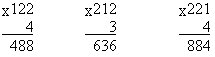 - Молодцы! Рассмотрим планету Сатурн. (Показ иллюстрации планеты)10. Возвращение домой. Учитель: Ребята, стало уже достаточно холодно. И уже защитные костюмы нас не спасают. На Уран и Нептун мы с вами можем только посмотреть. Эти две планеты, похожие друг на друга как близнецы, являются гигантскими планетами, движущимися в самых отдаленных областях солнечной системы. И на самом деле они очень похожи. Давайте передадим виртуальный привет этим планетам. - Вот мы и прилетели в наш класс. Наше увлекательное путешествие закончилось. Вы решили все задания. А еще узнали много нового и интересного.11. Подведение итогов урока- Понравился ли вам наш урок?- Какие интересные факты вы узнали?- Какие математические знания повторили и обобщили?12. Домашнее задание Придумать задачу на космическую тему в два действия, использовать умножение и деление в пределах 10001.Урок математики во 2 классе: Путешествие по сказочному лесу…………………………….4 2.Урок математики во 2 классе: Путешествие по загадочным островам Байкала……………......123.Урок математики во 2 классе:  Сказочная тайга……………………………………………….204.Урок математики во 2 классе: Космонавтом быть хочу……………………………………….365.Урок математики во 2 классе: Волшебство со временем……………………………………….426.Урок  математики в 3 классе: Магазин «Математикус»……………………………………….477.Урок  математики в 3 классе: Путешествие по Братску ……………………………………….508.Урок  математики в 3 классе: Математическая сказка………………………………………..549.Урок  математики в 3 классе: Путешествие в Африку………………………………………….5910.Урок  математики в 3 классе: Путешествие в космос……………………………………………631 –й вариант2 –й вариант15+23=3…13+41=…4…5-23=225...+15=40:7=3… : 5 = 85 X 7 =8 Х 6 =c …c +2        d …d – 3b + 2 … b +4        s +20 …20 + sx …x – 6           f + 12 …f -12t –t … 6y –y …71-й вариант1-й вариант2-й вариант2-й вариант30 + 1227 + 4340 + 1237 + 2330 - 1259 - 3440 - 1279 - 2464 + 663 - 1274 + 683 - 1292 - 327 + 3382-337 + 43а67562084в10253615а - в1293318в1421123016с348024в + с 9096100807173691315211*111*9*7**